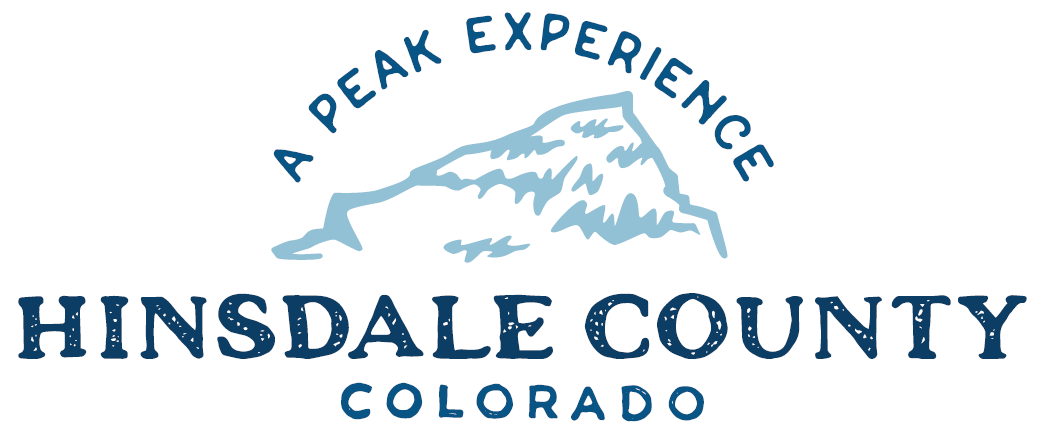 BOARD OF COUNTY COMMISSIONERS WORKSHOP & MEETINGCoursey Annex, 311 N. Henson St., Lake CityWednesday, March 29, 2023 – 8 a.m.AGENDA 8 AM		OPEN DISCUSSION8:30 AM         WORKSHOP 	Discuss Special Events Permit for Lake City DIRT Wednesday Market & July 3 Event in Veterans’ ParkDiscuss County Participation in Teva, Allergan, Walmart, CVS and Walgreens Opioid SettlementsDiscuss Appointments of Mary Nettleton and Linda Payne to Hinsdale County Lodging Tax BoardDiscuss Stipulation to Settle SCS Investment Properties, LCC, State Board of Assessment Appeals (BAA) AppealDiscuss 2022 End of Season OHV Program ReportDiscuss CR 30 Chip Seal Overlay and Bike Lane Installation Project Design ProposalsDiscuss Resolution Boundary Line Adjustment Plat Between Properties of Reid Shepherd and Hinsdale CountyDiscuss Special Events Permit for 2023 Hardrock 100 Endurance RunDiscuss Colorado State Forest Service Wildfire Mitigation Incentives for Local Government Grant ApplicationCLOSE COMMISSIONER WORKSHOPOPEN COMMISSIONER’S REGULAR MEETING		Pledge of Allegiance Modifications to the AgendaApproval of the AgendaCitizen Comments from the FloorREGULAR AGENDAConsider Special Events Permit for Lake City DIRT Wednesday Market & July 3 Event in Veterans’ Park Consider Colorado Local Government Opioid Participation Forms for Teva, Allergan, Walmart, CVS and Walgreens SettlementsConsider Appointments of Mary Nettleton and Linda Payne to Hinsdale County Lodging Tax BoardConsider Stipulation to Settle SCS Investment Properties, LCC, (BAA) AppealConsider Resolution Boundary Line Adjustment Plat Between Properties of Reid Shepherd and Hinsdale CountyConsider Special Events Permit for 2023 Hardrock 100 Endurance RunConsider Colorado State Forest Service Wildfire Mitigation Incentives for Local Government Grant ApplicationPRESENTATION OF BILLS TO BE PAID ADJOURN MEETING	PM 	RE-CONVENE WORKSHOPDiscuss Colorado Parks and Wildlife/National Parks Service Lake San Cristobal Boat Inspection ProgramDiscussion with Rio Grande National Forest Divide District Ranger Martha WilliamsonRegister in advance for this meeting:https://us02web.zoom.us/meeting/register/tZUscuuvpzkjGdLfRwbnQuRwC_eE3HmcZJh3 After registering, you will receive a confirmation email containing information about joining the meeting.Times stated are approximate and the agenda may be modified as necessary at the discretion of the Board.  The next Commissioner’s meeting is a workshop and meeting scheduled for Wednesday, April 5, 2023, unless otherwise noted at the Coursey Annex, 311 N. Henson Street, Lake City, CO  81235.